First Name of Application CV No 1653858Whatsapp Mobile: +971504753686 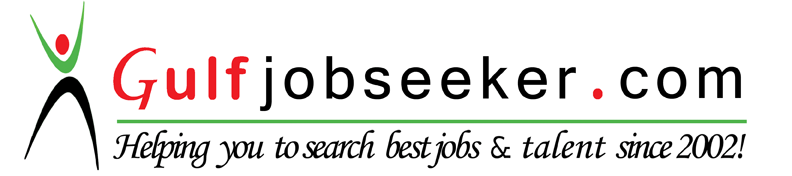 To get contact details of this candidate Purchase our CV Database Access on this link.http://www.gulfjobseeker.com/employer/services/buycvdatabase.php Vice President – Managed IT Services – 20+ yearsAccomplished IT Infrastructure, Operations and Project Management Professional with deep expertise in data security, regulatory compliance and ultra-reliable system performance. Expert at aligning technology with business goals to provide the highest return on IT investments.Industry Expertise: More than 20 years of progressively responsible experience in mission-critical information systems Continual Improvement: Passionate interest in computers and IT and dedication to enhancing technical knowledge via coursework & self study. Won steady promotions – from Engineer to VP of IT – for continually improving internal systemsProject Leadership: Natural leader who takes charge of complex projects from initial concept through all phases. Known for being cool and decisive during crises. Able to concurrently manage several ongoing projectsClients -  Worked with key international clients like Microsoft, United Health Group (UHG), Wärtsilä, Friends Provident, HSBC, AOL, DELL, Capital One, American Express, SONY, Saint Gobain - Grindwell Norton Ltd. Etc., to name a fewIT Forte - Windows 2000, 2003, 2008; MS Exchange 2000, 2003, 2007, 2010; HP- Proliant Servers, IBM Blades, Dell Servers, Compaq Servers, CISCO Switches & Routers, Active Directory, VMWare.CORE STRENGTHSManaged IT Services ● Strategic Planning & Execution ● Technology Solutionsc● ITIL &  PM Methodologies ● Six Sigma Implementation ● Budgeting & Forecasting ●IT Service Delivery & Assurance ●Business Continuity Planning ● Outsourcing ● Vendor / Stakeholder Management ● Inter-Divisional Co-ordination ● Project Management ● Change Control Management ● Internal Consulting ● Client Engagement ● Metrics Management Quality Control / Assurance ● Solution Design / Architecture ● Business Process Management ● Process Improvement / Re-engineering ● Process Rationalization ● Risk Assessment / Management ● End-User Support ● System Administration ● Capacity Planning / Utilization ● Performance Management ● Transition Management ●  Resource ManagementACADEMIAMBA in Information Technology from Manav Bharti University in 2014BBA in Management from Manav Bharti University in 2012B Sc from Mumbai University in 1999Honors Diploma in Network Centered Computing from NIITDiploma in Computer Hardware & Networking from Microbase Institute of Information Technology, MumbaiDiploma in Radio & Transistor Technology from Saint John’s Institute, MumbaiCERTIFICATIONS, TRAININGSITIL Intermediate - Service Strategy & Operations Support and Analysis - (EXIN), Mumbai in 2013ITIL Ver. II  & 2011 (EXIN), Mumbai in 2008 & 2012Prince2 Foundation & Practitioner (APMG), Mumbai in 2013Scrum Master (Scrum Alliance), Mumbai in 2012Accredited ITIL Trainer – PEOPLECERT, Mumbai in 2013Accredited PRINCE2 Trainer – PEOPLECERT, Mumbai 2016Six Sigma Green Belt, Wipro, Mumbai in 2005Six Sigma Black Belt (Partner IBM Lenovo), Mumbai in 2008Microsoft Certified Systems Administrator (MCSA) – MS Windows 2003 & MS Exchange 2003, Mumbai in 2006Cisco Certified Network Associate (CCNA), Mumbai in 2003Exchange 2000 & Exchange 2003 server from Wipro Spectramind providing enterprise messaging support for MicrosoftCA BrightStor Backup Version 11.5 from Future-Soft Solutions Pvt. Ltd.ITIL Lab held by CMS Computers LtdORGANIZATIONAL SCANVice President - Managed IT ServicesSAPPERS SOLUTIONS PVT LTD., Mumbai (Aug’12 - Present)Collaborate with appropriate departments to develop and maintain technology plans that support client needsEnsure successful execution of the company’s business mission by developing Professional & Support Services groupsUnderstand functions & requirements for driving managed services by using appropriate methodologies, tools, processes and practicesAnticipate/react to major technology changes to ensure maintenance of company in the competitive landscapeEnsure consistency of existing systems by creating, enforcing standards & procedures for implementing technical solutions Build & maintain service relations with clients for in-depth understanding of their requirements and focus on resolving their issues / problems; provide them long lasting solutions to run their business effectively and efficientlyOptimize utilization of service resources to provide support including demonstrations through effective planning, developing and managing service standards & proceduresDevelop strategies ensuring agreed targets and conditions are met and business expectations exceed; develop new service definitions ensuring they can be delivered operationally and cost effectively Liaise with business for all service improvements, changes and escalations including initial requirements capture Ensure processes & methodologies are followed to provide effective monitoring, control & support to service deliveryWork closely with the Management, Service teams and other business functions as well as customers to develop customer satisfying service solutions and sustain service leadership position in the industry Maximize business performance ensuring relations with business customers are strengthened by providing leadership, direction, motivation, coaching and support to team membersConduct Corporate Trainings for ITIL, PRINCE2, Project Management and Six SigmaAdvise and support all aspects of service assurance by maintaining an overview of service activities across the organization and work to gain wider knowledge of service issuesAssociate VP – Global Technology Operations STERLING INFORMATION RESOURCES INDIA PVT LTD., Mumbai (Aug’10 – Jul’12)Spearheaded 7 locations spread globally (, , , , , ) from  Oversee all streamlined operations of the IT department ensuring it aligns with the mission / business objectives of the organizationFormulated and deployed long-term strategic plans for acquiring and enabling efficient and cost-effective information processing and communication technologiesManaged operational and strategic planning including business requirements, project planning, organizing and negotiating the allocation of resourcesDeveloped and reviewed budgets ensuring compliance with stated goals, guidelines and objectivesReviewed the performance of IT systems to determine operating costs, productivity levels and upgrade requirements Directed research on potential technology solutions and implementations in support of new initiatives, opportunities, and procurement effortsScouted and evaluated new technology & tools as opportunities for innovation and development excellenceConsultant - Managed IT ServicesGEEKAAY SYSTEMS (PARTNER IBM-LENOVO), Mumbai (Sep’08 – Aug’10)Managed complete IT services including developing organizational structure, strategic growth plans and all operational policies & proceduresDeveloped business processes & flows for revenue growth; initiated data / internet security, auditing and implementation of best practicesHandled entire operations involving IT infrastructure operations Capacity Planning, Asset Management, Procurement, Vendor Co-ordination, etc.Directed cost-effective services ensuring utmost customer satisfaction Assistant Manager - Service Delivery and Regional Quality HeadCMS COMPUTERS LTD, Mumbai (Aug’07 – Aug’08)Managed complete operations involving IT infrastructure planning, maintenance and upgradation of existing systems assisted by a 478-member team including 15 Project Managers and 5 Account ManagersPrepared and generated MIS reports and assisted the Management in proper decision makingObtained monthly customer feedback through Customer Review Database, client interaction and made necessary process changes based on their feedbackConducted periodic review meetings with Account Managers to handle issues, grievances & escalate whenever requiredDetermined quarterly ratings of Accounts Managers and designed training plans to enhance their skillsConducted site audits on a regular basis for maintaining quality standards & developing action plansProject ManagerAargee Systems (Partner Hewlett-Packard India Ltd), Mumbai(Jun’ 06 – Aug’ 07)Accountable for overseeing complete project management operations across 35 sites in India, Pakistan, Sri lanka & Philippines for Wärtsilä India Ltd.Proficiently executed networking & system administration functions for uptime of sites and network data connectivitySignificantly reduced server count from 40 to 14 by migrating old server to new HP Proliant Platform Wärtsilä India Ltd.Streamlined Active Directory for reflecting location wise report of users & assets all India for Wärtsilä India Ltd.Appreciated for reducing Oracle Database spread from 9 Locations from all over India to just 1, and migrated consolidated Database from SUN Server Platform to Microsoft Windows.Recognized for providing mailing solution for 1500 remote users of Wärtsilä India Ltd. through tie-up with SIFY India.Technical Specialist (Server)Wipro InfoTech Limited, Mumbai (Jun’ 05 – Jun’ 06)Recognized for successful migration of users/mailboxes from exchange 5.5 to 2000 at Wipro Spectramind (Wipro BPO)Successfully migrated 80 Servers & 1700 Desktops from Norton Antivirus Corporate Edition version.9.0 to Norton Antivirus Corporate Edition version.10.0Ably established network with 1700 Router and Cisco 2900 series Switches, along with new Exchange 5.5 Server on windows 2000 Server in Blue Star Ltd., (Band Box House – Prabhadevi)Documented user manuals, & technical details for record keeping, as per clients policy (BS7799)& Wipro InfoTech (ISO)PREVIOUS ASSIGNMENTSPROJECTS HANDLEDTitle:		Infrastructure Migration (Site Migration) 				Duration:	6 monthsClient:		In House for Sterling Information Resources  Role:		Member – Executive Committee, Decision Maker for vendors, Design for Responsibilities:		Successfully migrated:900 seating – 3-site facility under one roof with a capacity of 2000 seatsBuilding and transferring of Active Directory reconciliation and Server Infrastructure redesignFrom Avaya Telephony VOIP system to Cisco Unified Contact Center Express(UCCX) VOIP Telephony systemSuccessfully rolled-out ITIL frames with all verticals including Configuration Management, Incident Management, Problem Management, Change Management, Release Management, Capacity Management, Business Continuity Plan and Disaster Recovery PlanTitle:		Rollout of ITIL frame with all verticals and Implementation 		Duration:	3 months Clients:		DP World, Reliance IPCL (Nagothane), Saint Gobain Grindwell Norton Ltd.Role:		Implementer, Asst. Manager - Service Delivery, Regional Quality HeadResponsibilities:	Successfully rolled-out ITIL frame with all verticals including Configuration Management, Incident Management, Problem Management, Change Management, Release Management, Capacity Management, Business Continuity Plan and Disaster Recovery Plan for clientsTitle:		Infrastructure Migration 						Duration:	6 months Clients:		, , , , Role:		Project ManagerResponsibilities:		Successfully migrated:Old server to new HP Proliant Platform; successful shrank the server count at all  sites of Wärtsilä India Ltd40 Servers and shrunk infrastructure to 14 servers for Wärtsilä India Ltd26 sites globally from different server hardware platform infrastructure to HP Proliant platformStreamlined Active Directory for reflecting location-wise report of users & assets across  for Wärtsilä India LtdCompleted consolidation of Oracle database spread in 9 locations across  to one single database; later migrated the consolidated database from SUN Server Platform to Microsoft Windows for Wärtsilä India LtdRendered Mailing Solution for 1500 remote users of Wärtsilä India Ltd through tie-up with SIFY India     Title:		Infrastructure Migration 						Duration:	7 months Clients:		Wipro BPO & Blue Star Industries LtdRole:		Technical Specialist (Server)Responsibilities:		Successfully migrated:Users & mailboxes from Exchange 5.5 to 2000 in Wipro Spectramind (now Wipro BPO)80 Servers and 1700 Desktops from Norton Antivirus Corporate Edition version 9.0 to Norton Antivirus Corporate Edition version 10.0Established network with 1700 Router and Cisco 2900 series Switches along with new Exchange 5.5 Server on Windows 2000 Server in Blue Star Ltd., (Band Box House – Prabhadevi)Prepared user manuals, technical documentation for record-keeping as per client’s policy (BS7799) and Wipro InfoTech (ISO)EXTRAMURAL ATTAINMENTSPassed National Cadet Corps (NCC) ‘B’ Certificate from  1 MAH, Naval Wing, MumbaiSecured third position in Cochin International Yachting RegattaQualified for 25 Meters Scuba Diving from CCDT Western Naval CommandActively participated in National Yachting ChampionshipPERSONAL DOSSIERDate of Birth:		04th September, 1975Linguistic Proficiency:	English, Hindi, Marathi and SanskritCAREER PATHDURATIONEngineer Server Management, IT Source Tech India Pvt. Ltd. (Wipro Franchisee), MumbaiFeb’04 – Jun’05Sr. Engineer, Vallabh Infosys, Navi MumbaiJun’98 – Jan’04Hardware & Network Engineer, Customer Support, Mahesh Enterprises, Navi MumbaiApr’96 – May’98